Ángela de Mérici 1474-1640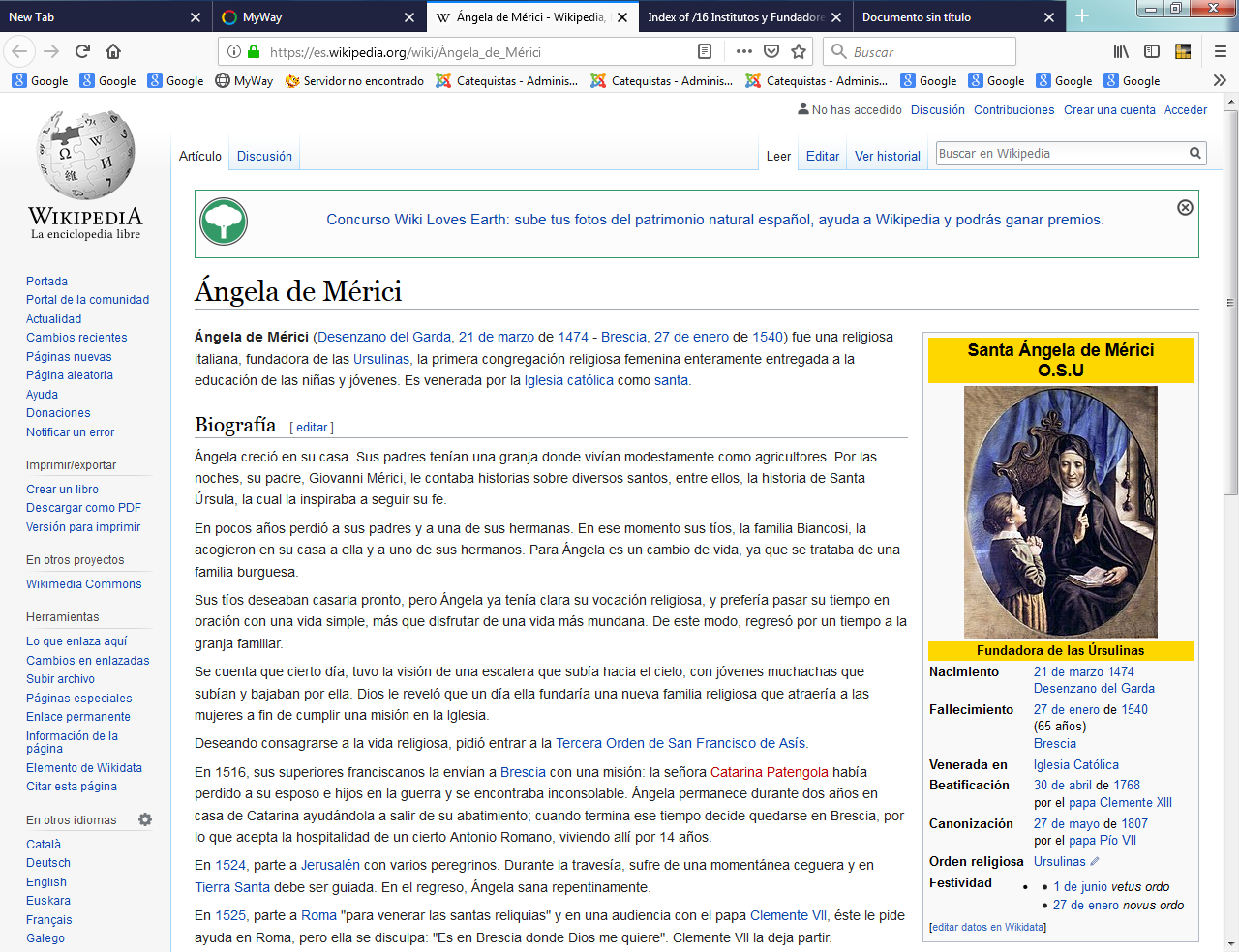   Uno trabaja con ilusión por lo que ama. El catequista trabajará con entusiasmo sólo si ama la labor que desarrolla, como Santa Angela amaba la tarea de la educación y sobre todo de la enseñanza de la doctrina cristiana. El Catequista debe aprender de esta santa mujer el amor a enseñar la doctrina que conduce al Señor Jesús     (Desenzano del Garda, 21 de marzo de 1474 - Brescia, 27 de enero de 1540) fue una religiosa italiana, fundadora de las Ursulinas, la primera congregación religiosa femenina enteramente entregada a la educación de las niñas y jóvenes. Es venerada por la Iglesia católica como santa. Biografía     Ángela creció en su casa. Sus padres tenían una granja donde vivían modestamente como agricultores. Por las noches, su padre, Giovanni Mérici, le contaba historias sobre diversos santos, entre ellos, la historia de Santa Úrsula, la cual la inspiraba a seguir su fe.     En pocos años perdió a sus padres y a una de sus hermanas. En ese momento sus tíos, la familia Biancosi, la acogieron en su casa a ella y a uno de sus hermanos. Para Ángela es un cambio de vida, ya que se trataba de una familia burguesa.       Sus tíos deseaban casarla pronto, pero Ángela ya tenía clara su vocación religiosa, y prefería pasar su tiempo en oración con una vida simple, más que disfrutar de una vida más mundana. De este modo, regresó por un tiempo a la granja familiar.      Se cuenta que cierto día, tuvo la visión de una escalera que subía hacia el cielo, con jóvenes muchachas que subían y bajaban por ella. Dios le reveló que un día ella fundaría una nueva familia religiosa que atraería a las mujeres a fin de cumplir una misión en la Iglesia.     Deseando consagrarse a la vida religiosa, pidió entrar a la Tercera Orden de San Francisco de Asís.     En 1516, sus superiores franciscanos la envían a Brescia con una misión: la señora Catarina Patengola había perdido a su esposo e hijos en la guerra y se encontraba inconsolable. Ángela permanece durante dos años en casa de Catarina ayudándola a salir de su abatimiento; cuando termina ese tiempo decide quedarse en Brescia, por lo que acepta la hospitalidad de un cierto Antonio Romano, viviendo allí por 14 años.     En 1524, parte a Jerusalén con varios peregrinos. Durante la travesía, sufre de una momentánea ceguera y en Tierra Santa debe ser guiada. En el regreso, Ángela sana repentinamente.    En 1525, parte a Roma "para venerar las santas reliquias" y en una audiencia con el papa Clemente VII, éste le pide ayuda en Roma, pero ella se disculpa: "Es en Brescia donde Dios me quiere". Clemente VII la deja partir.  Pero pasa el tiempo y Ángela cree que debe cumplir una misión: fundar una compañía de vírgenes que quieran consagrarse al Señor, sin retirarse del lugar donde vivan. Allí donde estén, vivirán una vida de oración y permanecerán atentas a las necesidades del prójimo.  Ángela no dio ninguna consigna de apostolado particular a sus hijas en sus escritos.     La Compañía de Santa Úrsula, es la primera Congregación de mujeres dedicadas a la enseñanza. Para cumplir su misión, las primeras Ursulinas vivirán en medio del mundo; transformarán el ideal de la vida religiosa, que para las mujeres no pasaba del claustro y del hábito monacal.     Por otra parte, la fundadora determina que, dócil a la autoridad eclesiástica, el Instituto se adapte a los tiempos y lugares. «A estas dos Compañías de Ursulinas y Jesuitas, deben principalmente muchas naciones de Europa haber conservado la verdadera doctrina católica»   Cinco años pasarón antes de que la fundadora pusiera las bases de su Instituto. La guerra había vuelto a Italia, por la histórica rivalidad de Francisco I y Carlos V. En 1529, Brescia fue de nuevo atacada; sus habitantes buscaron refugio en Cremona y no volvieron hasta que se firmó la paz, por Navidad del mismo año.   La Providencia interviene al fin, y Nuestro Señor en persona ordena a Ángela que ponga manos a la obra sin más pérdida de tiempo. La Santa escoge entonces doce jóvenes de Brescia, y les propone, de parte del divino Maestro, llevar una vida retirada en sus respectivas casas; luego, en sucesivas reuniones las instruye en el amor y práctica de la pureza, mortificación, obediencia, pobreza y en la perfecta caridad. Hacia el fin del año 1533 sus hijas espirituales eran veintiocho, y las reúne todos los días. Les hace ver los males de la Iglesia: pues Inglaterra es arrastrada al cisma por su rey; Lombardía amenazada por el protestantismo que destroza a Alemania; y en todas partes la ignorancia religiosa trae males sin cuento; a la vez, les pone de relieve el bien que puede producir en el mundo la fundación de un grupo de religiosas que sepan hermanar la vida activa con la contemplativa.     Las primeras religiosas de este Instituto emitieron los votos el 25 de noviembre de 1535 en Brescia, en la iglesia de Santa Afra: eran veintisiete; un mes después su número llegaba a sesenta; a los tres votos de religión añadían el de consagrarse a la enseñanza de la doctrina cristiana.    Ángela no quiso que se diera su nombre al nuevo Instituto: lo puso bajo la protección de Santa Úrsula, la virgen mártir de Colonia, que se le había aparecido tres veces para guiarla y animarla, y a quien las Universidades de la Edad Media habían escogido ya como patrona de la juventud y de los estudios.    Ángela, que sentía una gran devoción por Santa Úrsula, mártir del siglo IV muy popular en      esa época, la convertirá en patrona de su obra y fundación. El 25 de noviembre de 1535, las 28 primeras jóvenes se entregan al Señor sin pronunciar votos, solamente escribiendo sus nombres en un registro: es el día de la fundación de la Compañía de Santa Úrsula     Formaremos -decía- la Compañía de Santa Úrsula... Ella será vuestra patrona y la mía. Trabajaremos bajo su estandarte por la propagación de la fe y la extinción del vicio y del error; instruiremos en la santa doctrina de Jesucristo a las personas de nuestro sexo.    Y, repartiéndose los barrios de la ciudad, comenzaron diligentes su labor bienhechora.     La Regla recibió la primera aprobación del cardenal Cornaro, obispo de Brescia, el 8 de agosto de 1536. Las Constituciones recibieron la primera aprobación de Paulo III, en 1544. En ese mismo año la Compañía adoptó la Regla de San Agustín.     El movimiento se tomó con gran entusiasmo y se propagó rápidamente por Italia, Alemania y Francia. En pocos años la Orden contó muchas casas.    Algunos meses más tarde, el 18 de marzo de 1537, se reunía el primer Capítulo general, y la Hermana Ángela, a pesar de todas sus instancias, fue elegida Superiora General de la Compañía. Continuó durante tres años instruyendo, guiando y, sobre todo, edificando a sus primeras hijas, cuyo número iba aumentando rápidamente.    Cayó enferma al principio de enero de 1540, y, habiendo reunido a sus hijas apenadas y entristecidas alrededor de su lecho, les dio sus últimas instrucciones. Luego recibió los santos sacramentos «con angélica devoción», cerró los ojos y entregó suavemente su alma a Dios, el 28 de enero de 1540, musitando sus labios el santo nombre de Jesús. Ángela iba a cumplir sesenta y siete años.    Su cuerpo fue llevado con gran pompa y solemnidad a la catedral de Santa Afra, donde estuvo expuesto durante un mes. Los prodigios se manifestaron muy pronto ante el sepulcro de la «virgen de Brescia», y la iglesia llegó a ser pronto un centro de peregrinaciones.   Clemente XIII aprobó, el 30 de abril de 1768, el culto que el pueblo daba espontáneamente a la sierva de Dios. En 1790, el papa Pío VI iba a proceder a su canonización, más la Revolución francesa se lo impidió, y Pío VII la canonizó el 24 de mayo de 180    La transformación de la Compañía en Orden religiosa después del Concilio de Trento (1545-1563), obligó a las Hijas de Santa Ángela a entrar en un claustro, y se transformarán en educadoras. Herederas de Santa Ángela, las Ursulinas se han dedicado a la tarea educativa de la juventud a través de los siglos.    Ángela falleció el 27 de enero de 1540. Fue canonizada el 27 de mayo de 1807 por el papa Pío VII. 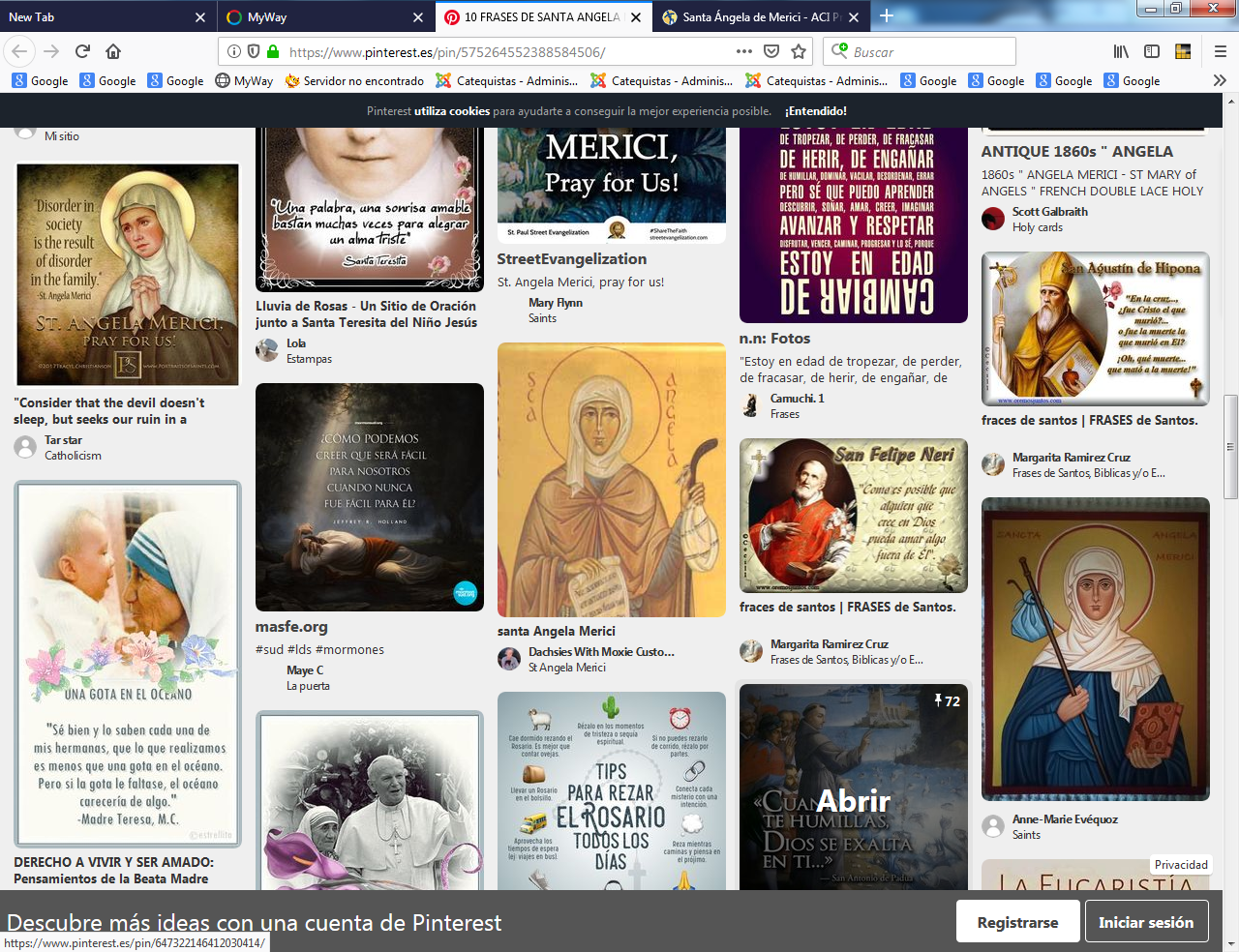 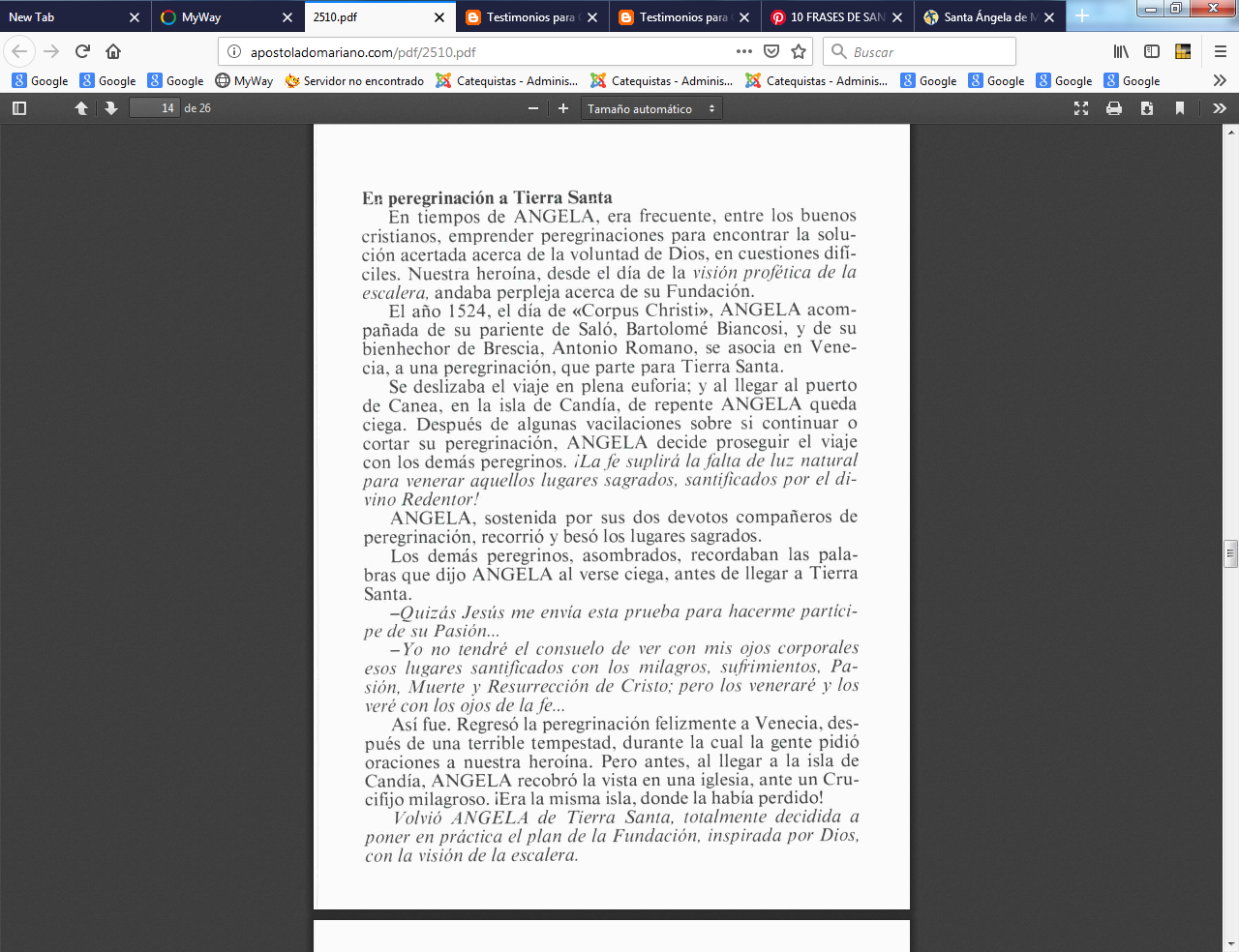 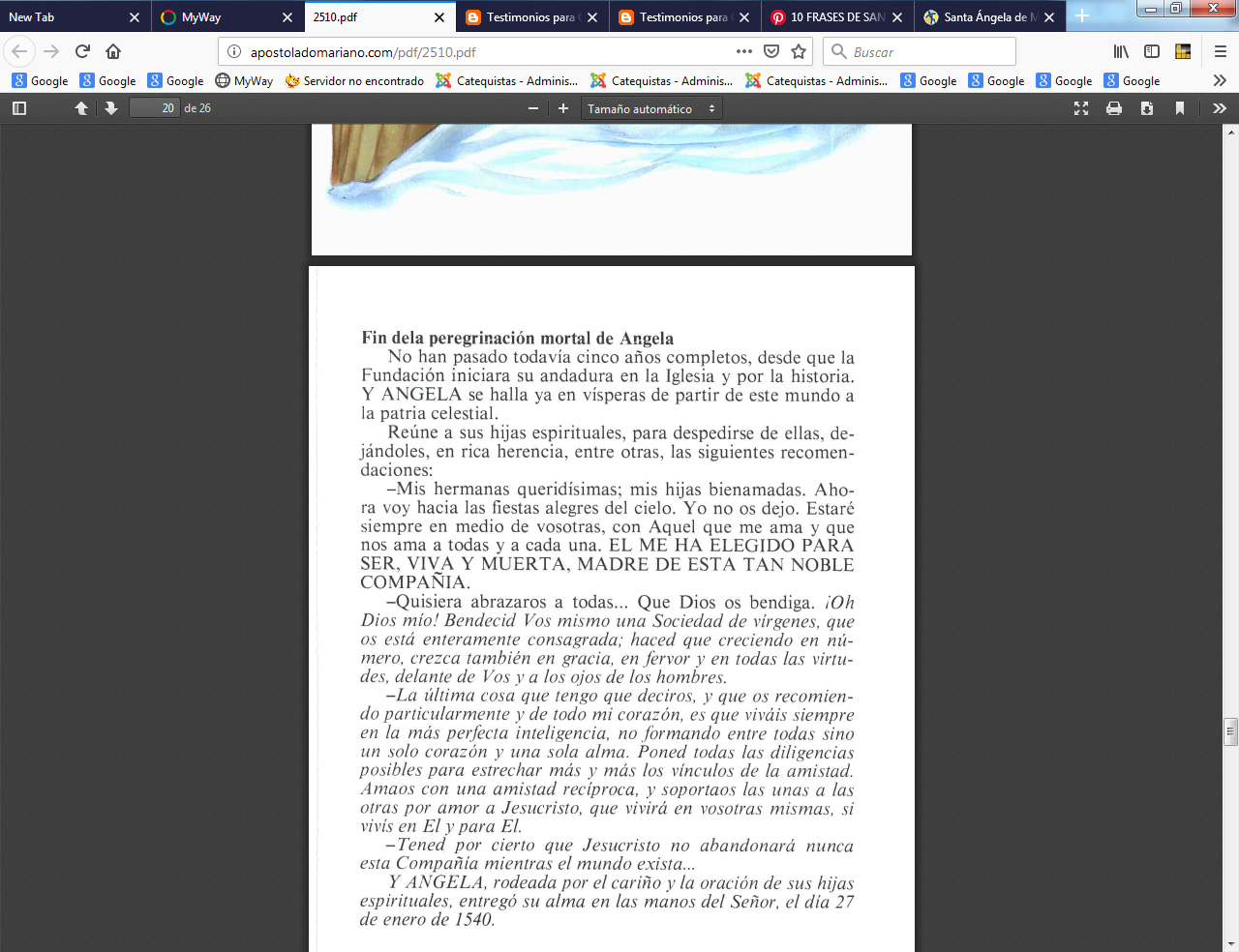 